Details about ICI Student Chapter being nominated for the award.List of activities conductedPlease send this form (duly filled and signed) with required annexures to icichennaicentre@gmail.com on or before the last date.Indian Concrete Institute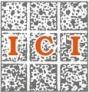 Chennai CentreICI (CC)- UltraTech Award 2020Best Student Chapter 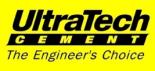 The college/institution must be located in ICI – CC region (Chennai, Chengalpet, Kancheepuram, Ranipet, Tirupattur, Thiruvannamalai, Thiruvallur, and Vellore). Must have conducted technical activities in the field of concrete under the banner of ICI.The awards for 1st, 2nd, and 3rd places will be given.The college/institution must be located in ICI – CC region (Chennai, Chengalpet, Kancheepuram, Ranipet, Tirupattur, Thiruvannamalai, Thiruvallur, and Vellore). Must have conducted technical activities in the field of concrete under the banner of ICI.The awards for 1st, 2nd, and 3rd places will be given.The college/institution must be located in ICI – CC region (Chennai, Chengalpet, Kancheepuram, Ranipet, Tirupattur, Thiruvannamalai, Thiruvallur, and Vellore). Must have conducted technical activities in the field of concrete under the banner of ICI.The awards for 1st, 2nd, and 3rd places will be given.Name of the Institution / CollegeStrength of Student Membership Existing (up to 2020)New additions in 2020Name of Office – Bearers Name of Office – Bearers Name of the Faculty Mentor Mentoring ICI Centre Details of programs organized under the banner of Student Chapter of ICI for students of your college (Enclose Annexure to briefly highlight about each program, including photos, if any)Details of programs organized under the banner of Student Chapter of ICI for students of your college (Enclose Annexure to briefly highlight about each program, including photos, if any)Details of programs organized under the banner of Student Chapter of ICI for students of your college (Enclose Annexure to briefly highlight about each program, including photos, if any)Details of programs organized under the banner of Student Chapter of ICI for students of your college (Enclose Annexure to briefly highlight about each program, including photos, if any)Details of programs organized under the banner of Student Chapter of ICI for students of your college (Enclose Annexure to briefly highlight about each program, including photos, if any)Workshop / Conf./ Lecture/ Competition Technical VisitDateDurationName(s) of experts participatedTopic of programNo. of participantsPrograms organized under the banner of Student Chapter of ICI open for students from other colleges. (Enclose Annexure to briefly highlight about each program, including photos, if any) (intercollege competition – paper presentation)Programs organized under the banner of Student Chapter of ICI open for students from other colleges. (Enclose Annexure to briefly highlight about each program, including photos, if any) (intercollege competition – paper presentation)Programs organized under the banner of Student Chapter of ICI open for students from other colleges. (Enclose Annexure to briefly highlight about each program, including photos, if any) (intercollege competition – paper presentation)Programs organized under the banner of Student Chapter of ICI open for students from other colleges. (Enclose Annexure to briefly highlight about each program, including photos, if any) (intercollege competition – paper presentation)Programs organized under the banner of Student Chapter of ICI open for students from other colleges. (Enclose Annexure to briefly highlight about each program, including photos, if any) (intercollege competition – paper presentation)Programs organized under the banner of Student Chapter of ICI open for students from other colleges. (Enclose Annexure to briefly highlight about each program, including photos, if any) (intercollege competition – paper presentation)Place Date Seal of the Institution / CollegeName & Signature of Faculty MentorName & Signature of Office – Bearers (Students)Last date for submission of the duly completed nomination form21st September, 2020